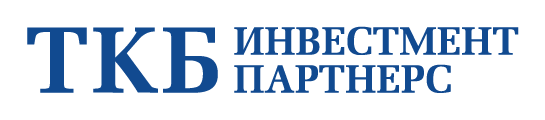 Физическим лицам, признанным ТКБ Инвестмент Партнерс (АО) квалифицированными инвесторамиУведомление о праве физического лица, признанного квалифицированным инвестором, подать заявление об исключении его из реестра лиц, признанных квалифицированными инвесторамиУважаемые квалифицированные инвесторы! ТКБ Инвестмент Партнерс (АО) (далее – УК) уведомляет Вас о том, что Вы вправе подать заявление в УК об исключении Вас из реестра лиц, признанных квалифицированными инвесторами. В этом случае УК не сможет за Ваш счет приобретать ценные бумаги, предназначенные для квалифицированных инвесторов, и заключать договоры, являющиеся производными финансовыми инструментами, предназначенные для квалифицированных инвесторов, в отношении которых Вы были признаны квалифицированным инвестором. Вы лишитесь возможности приобретать инвестиционные паи паевых инвестиционных фондов под управлением УК, предназначенные для квалифицированных инвесторов, в отношении которых Вы были признаны квалифицированным инвестором.Вы вправе подать заявление в УК об исключении Вас из реестра лиц, признанных квалифицированными инвесторами, по форме Приложения №5 или Приложения №5.1. к Регламенту признания лиц квалифицированными инвесторами в ТКБ Инвестмент Партнерс (АО), размещенному на сайте УК  по адресу https://tkbip.ru/disclosure-of-information/reporting-uk/, лично или через Вашего уполномоченного представителя одним из следующих способов:непосредственно в офисе УК либо посредством использования системы электронного документооборота в случае наличия у Вас соответствующего соглашения с УК;через агента по выдаче, погашению и обмену инвестиционных паев паевых инвестиционных фондов под управлением УК, оказывающего услуги в отношении инвестиционных паев, предназначенных для квалифицированных инвесторов,  в случае использования услуг УК по доверительному управлению паевыми инвестиционными фондами или через поверенного в отношении услуг УК по доверительному управлению ценными бумагами, оказывающего услуги по заключению договоров с квалифицированными инвесторами, в случае использования таких услуг;почтовым отправлением в адрес УК (Российская Федерация, 191119, Санкт-Петербург, ул. Марата, д. 69-71, лит. А) с уведомлением о вручении, при этом подпись на заявлении должна быть удостоверена нотариально.Документ, подтверждающий полномочия Вашего уполномоченного представителя, должен быть оформлен в соответствии с действующим законодательством.ТКБ Инвестмент Партнерс (АО)